Меры профилактики:Смазывайте каждую ноздрю оксолиновой мазью, особенно перед выходом из дома, можно закапывать сок алоэ в нос.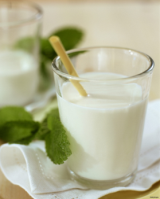 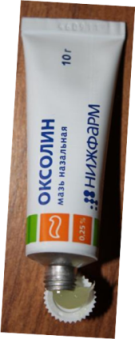 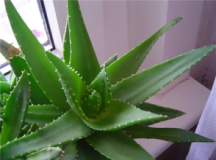 Пейте кефир или биокефирУвеличьте долю фруктов в рационе питания, съедайте в день по два яблока или апельсина.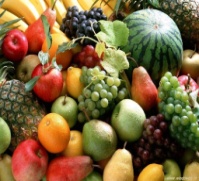 Перед сном съешьте несколько долек чеснока или лука.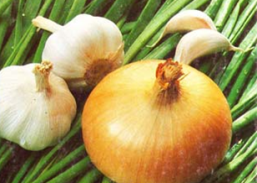 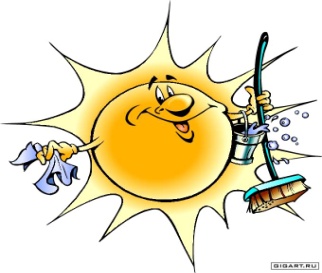 Гуляйте на свежем воздухе, одевайтесь по погоде.Проводите влажную уборку помещений с применением дезинфицирующих средств.Регулярно проветривайте помещение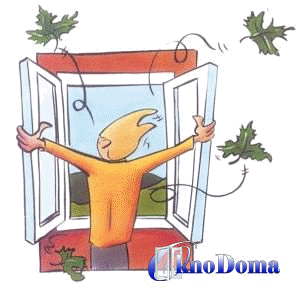 Грипп – это вирусная инфекция, распространенная повсеместно. Болезнь может протекать легко, однако могут наблюдаться тяжелые формы течения.Первые признаки гриппа: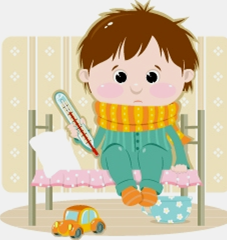 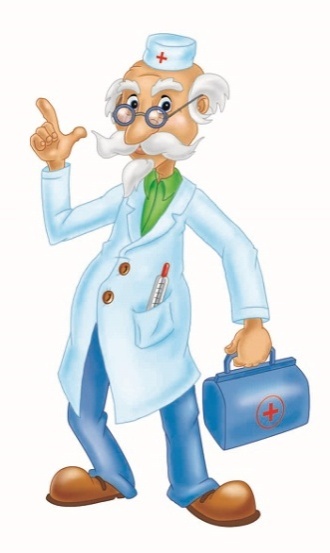 · высокая температура (380 - 400 С)· кашель· больное горло· насморк· ломота в теле· головные боли· усталость· иногда понос или рвотаГрипп распространяется быстро. Если ты пойдешь в школу больным  - могут пострадать твои одноклассники и учителя, подхватив вирус гриппа от тебя.Если ты болен – тебе необходим постельный режимЧто делать, если ты чувствуешь себя больным: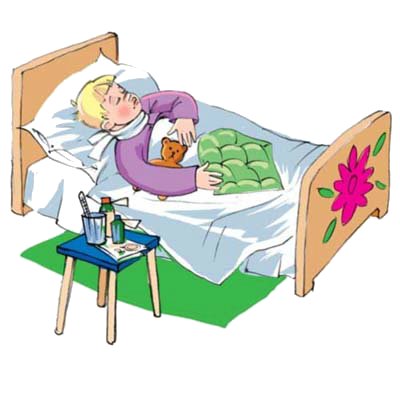 Расскажи своим родителямОставайся дома. Нужно больше отдыхать, соблюдать постельный режим.Ешь побольше фруктов, особенно цитрусовых и киви (в них много витамина С).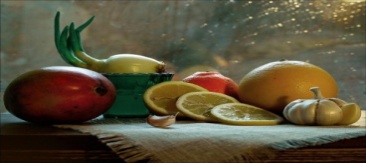 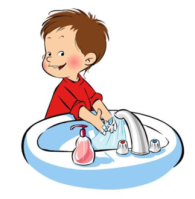 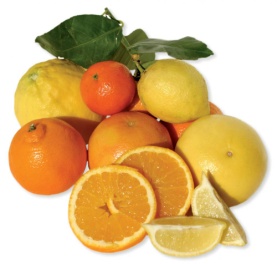 Часто мой руки.Держи дистанцию от других членов семьи (1.5 – 2 метра).Не трогай глаза, нос и рот немытыми руками.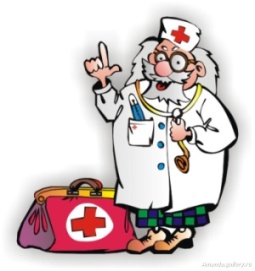 Обязательно обратись к врачу.Принимай лекарства, которые выписал доктор.Прикрывай нос и рот одноразовыми салфетками, когда кашляешь или чихаешь.Немедленно выбрасывай использованные салфетки.Избегай объятий, поцелуев и рукопожатий при встречах.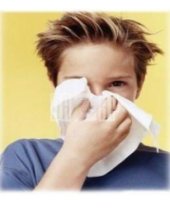 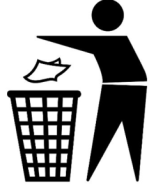 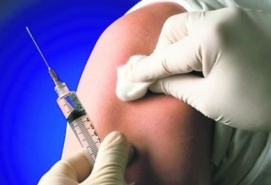 Уже сейчас сделай прививку от гриппа.Ежегодная иммунизация (вакцинация) Прививки являются наиболее эффективным средством защиты от гриппа и предупреждения его осложнений, особенно обострений хронических заболеваний.Вакцинация  специальными противогриппозными вакцинами в осенний период помогает уберечь от гриппа в 70-100% случаев.Действия после прививки. 1. Гулять!!!2. Стараться не переедать!3. Побольше пить — минеральная вода, компот из сухофруктов, зеленый, фруктовый, ягодный чай.4. Поддерживать в помещениях чистый, прохладный, влажный воздух.5. Максимально ограничить общение с людьми — в течение двух недель после прививки вырабатывает иммунитет, организм занят. 6. При повышении температуры тела и существенном нарушении общего состояния — осмотр врача, но парацетамол в любом виде (свечи, таблетки, сироп) вполне можно принять. 